Full Name: Miguel Angel Vazquez Rodriguez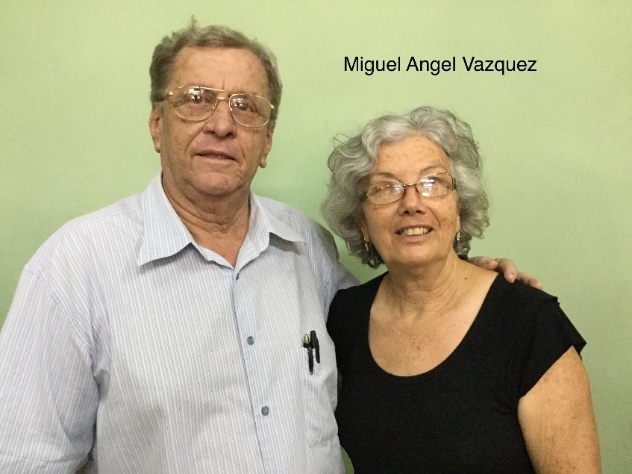 Church and location: 2nd Baptist Church in BaracoaEmail address: ministerioarmonia@nauta.cuAverage attendance to the church: 370  adults: 250  children: 120     Average monthly offering: $1,000.00 US Dollars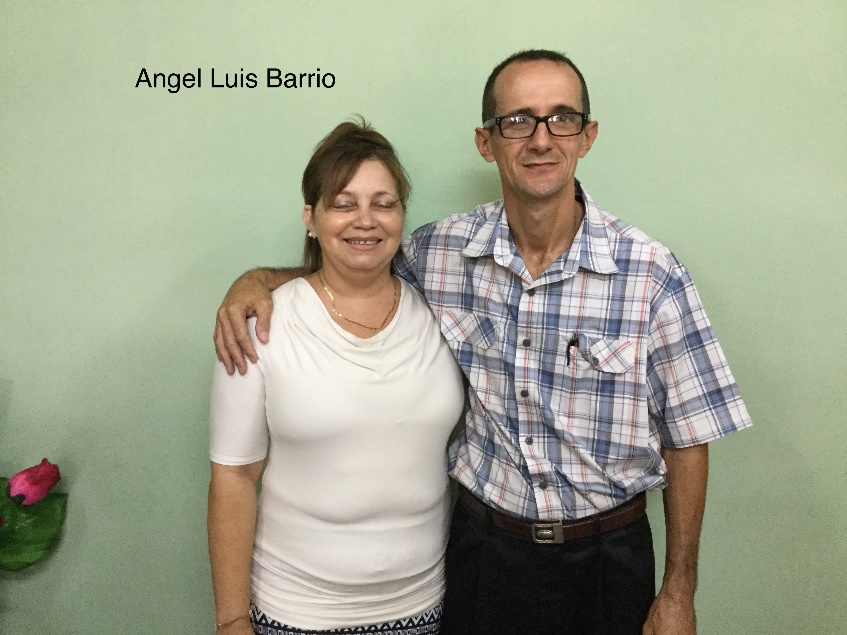 Full Name: Angel Luis Barrio OliverosChurch and location: Third Baptist Church in Baracoa. TureyEmail address:  angelluis71@nauta.cuAverage attendance to the church: 150  adults: 100   children: 50     Average monthly offering: $187.50 US DollarsFull Name: Camilo Lobaina Matos   (SUPPORTED)                               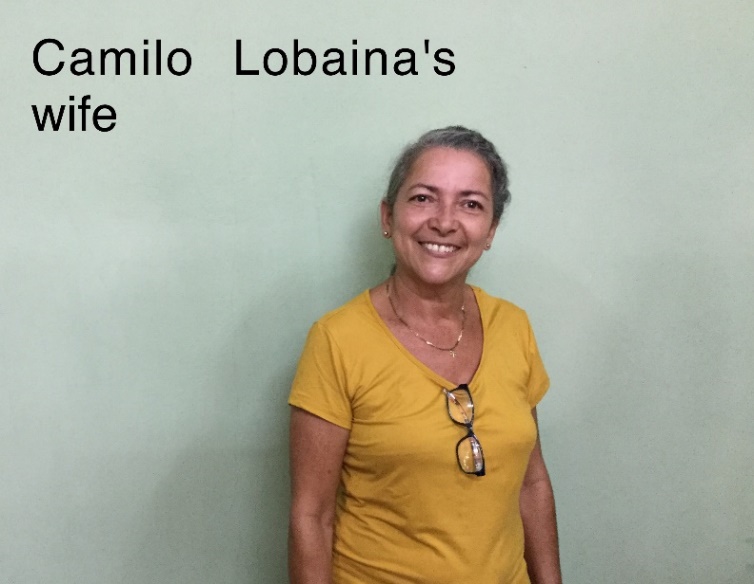 Church and location: Bahia de MataEmail address: camilorev@nauta.cuAverage attendance to the church: 150 adults: 100 children: 50Average monthly offering: $125.00 US DollarsFull Name: José Efraín Guzmán Martinez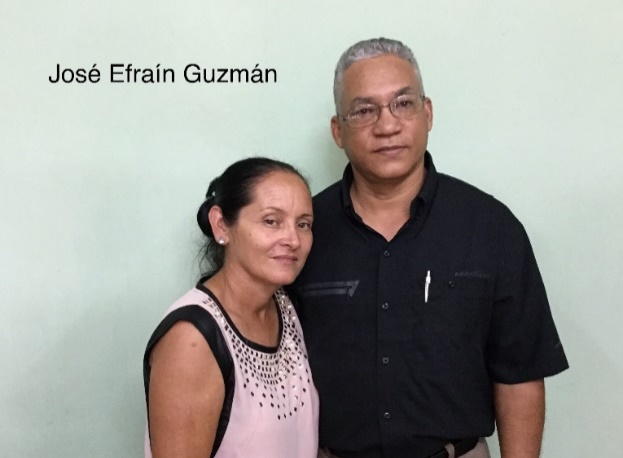 Church and location: 5th Baptist Church. Baracoa city.Email address: Average attendance to the church: 70  adults:  50     children: 20    Average monthly offering: $145.85 US DollarsFull Name: Maikel Sanchez Portillo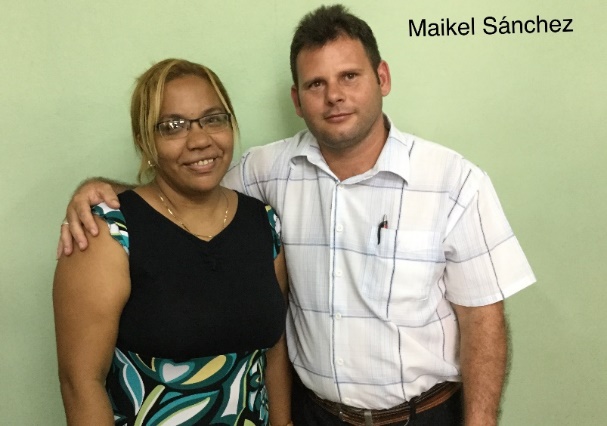 Church and location: II iglesia Bautista Baracoa. (I am an associate pastor)Email address: maikel82sanchez@nauta.cu Average attendance to the church:  370  adults: 250   children: 12     Average monthly offering:  $1,000 US DollarsFull Name: Merledin Infante Matos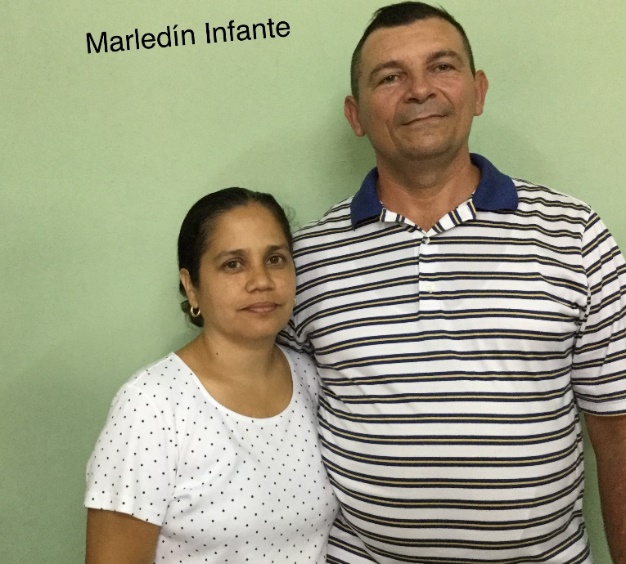 Church and location: Iglesia Bautista Betel. Hoyos de Sabanilla #46, BaracoaEmail address: mermada@nauta.cuAverage attendance to the church:  140  adults: 105    children: 35    Average monthly offering: $229.20 US DollarsWhat are the five major needs in your church?  Full Name: Esteban Gonzalez Toirac  (SUPPORTED) 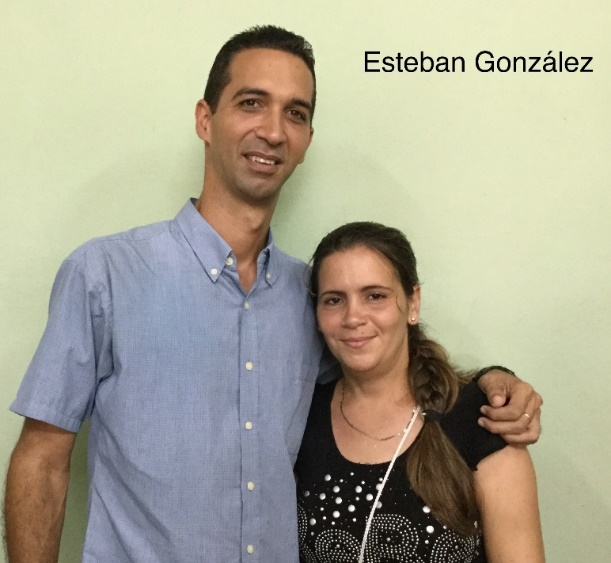 Church and location: Iglesia Bautista Paso de Cuba, sabanilla. BaracoaEmail address: estebangt@nauta.cuAverage attendance to the church: 200   adults: 150       children: 50    Average monthly offering: $25.00 US DollarsFull Name: Yonelis Columbie Campos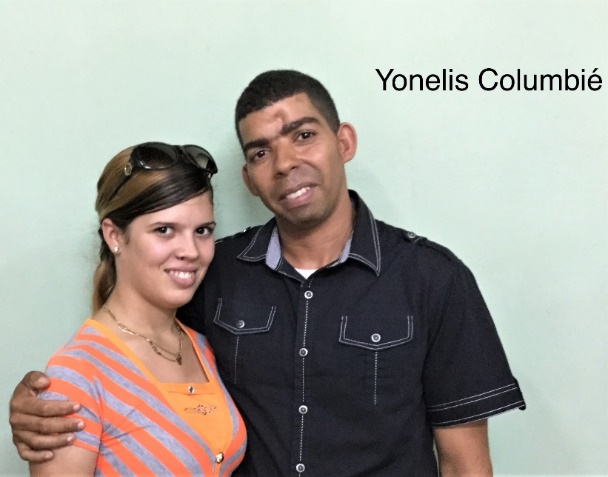 Church and location: Puerta de esperanza. Manglito, BaracoaEmail address: -Average attendance to the church:  69   adults: 55   children: 14     Average monthly offering: $16.70 US DollarsFull Name: Danilson Hernadez Jimenez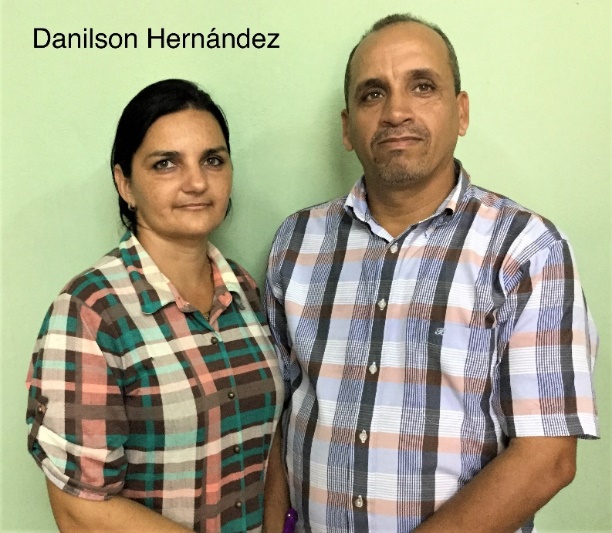 Church and location: La Hermosa de Mariana. BaracoaEmail address: danilson@nauta.cuAverage attendance to the church: 65   adults: 40    children: 25     Average monthly offering: $20.85 US DollarsFull Name: Ictor Martinez Romero 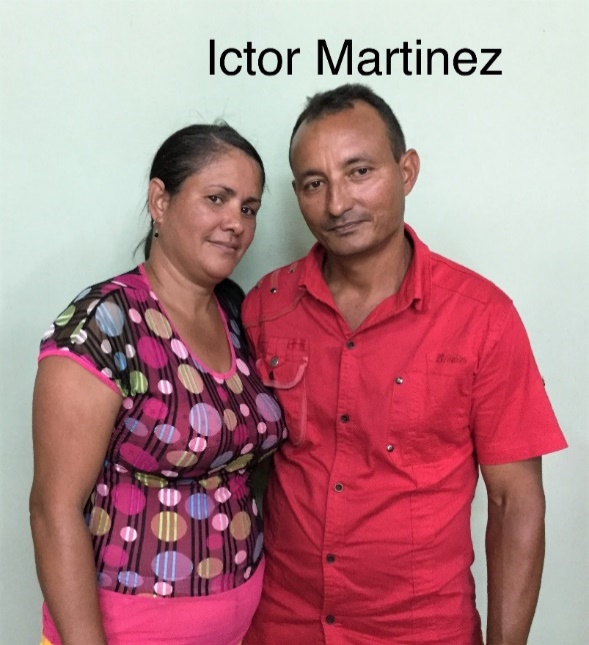 Church and location: Getsemani. Arroyon de Capiro. BaracoaEmail address: -Average attendance to the church: 105   adults: 80     children: 25     Average monthly offering: $41.65 US DollarsFull Name: Armando Harriette Barcelay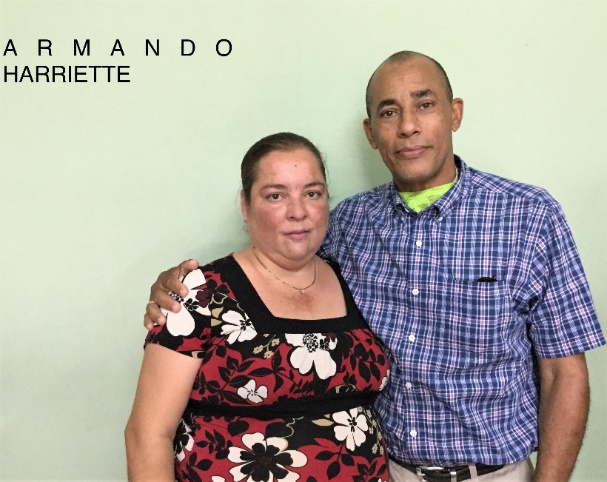 Church and location: fourth Baptist Church Baracoa “principe de paz”. La Granjita #19Email address: armando7207@nauta.cuAverage attendance to the church: 78   adults: 56      children: 19     Average monthly offering: $50.00 US DollarsFull Name: Aurelio Labori Matos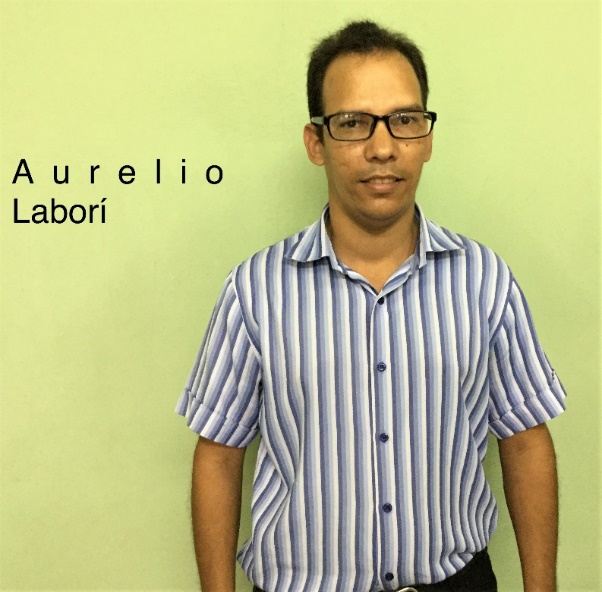 Church and location: 1st Baptist Church in BaracoaEmail address: pastoraurelio@nauta.cuAverage attendance to the church: 385  adults: 305    children: 80     Average monthly offering: $62.50 US Dollars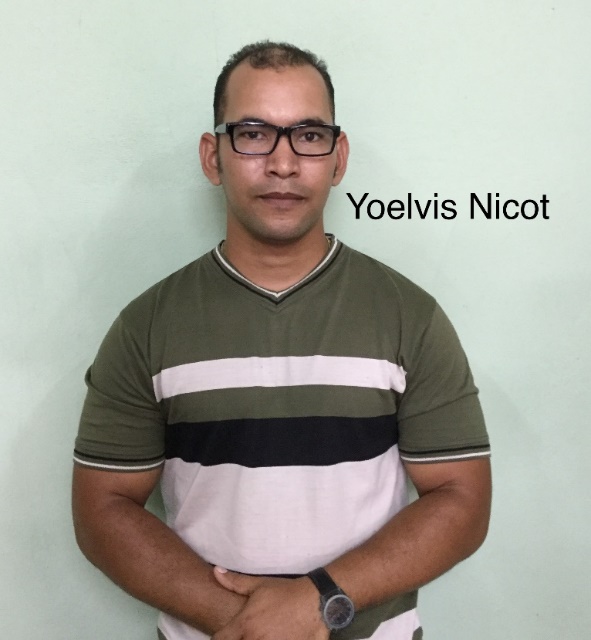 Full Name: Yoelvis Nicot RodriguezChurch and location: 6th Bptist Church in BaracoaEmail address: ynicot86@nauta.cuAverage attendance to the church: 70   adults: 50   children: 20     Average monthly offering: $14.60 US DollarsFull name: Noeldis Guilarte Barthelemy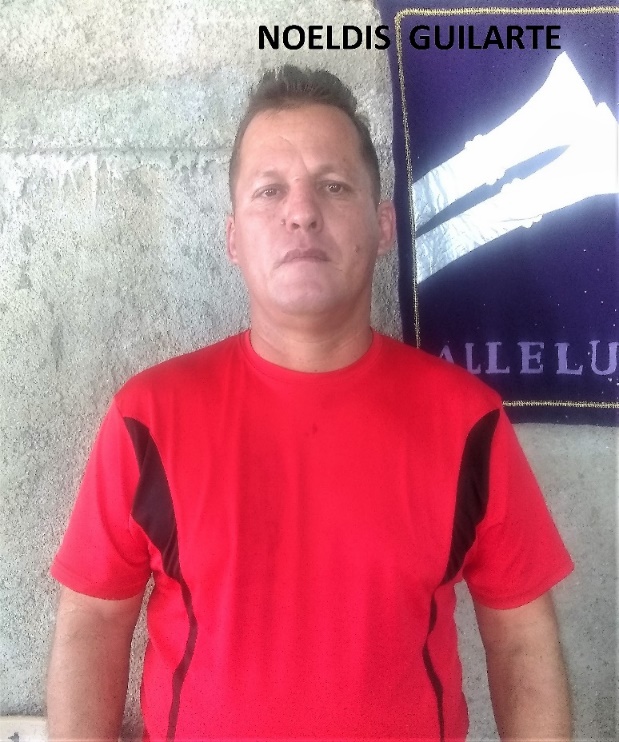 Church and location: Iglesia Bautista. Maranatha. Nibujon. BaracoaEmail address: noeldis.guilarte@nauta.cuAverage attendance to the church: 166    adults: 111      children: 55     Average monthly offering: $32.81 US dollars What are the five major needs in your church?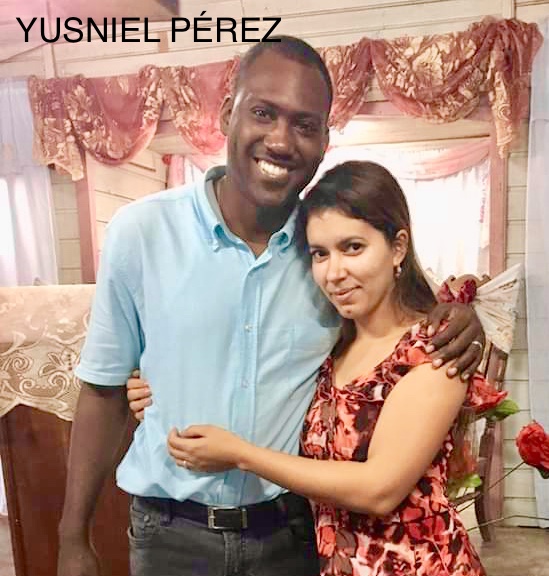 Full name: Yusniel Perez MontejoChurch and location: Baptist Church Antioquia de Capiro. Capiro. Baracoa      Email address: yusnielpm@nauta.cu     Telephone number: Mobile: +53 53917738   / home: +53-  Average attendance to the church: 100     adults: 80      children: 20        Average monthly offering: 900.00  - $36.00 USD